Via electronic service only due to Emergency Order at Docket No. M-2020-3019262July 30, 2020Donald Kuhn5827 Kentucky AvePittsburgh, PA 15232Docket C-2020-3021065Docket C-2020-3021067donaldjkuhn@gmail.comRe:	Pennsylvania Public Utility Commission, et al.  v.Pittsburgh Water and Sewer Authority,Docket Nos. R-2020- 3017951, R-2020-3017970,  P-2020-3019019Dear Mr. Kuhn:		We are the Administrative Law Judges assigned by the Pennsylvania Public Utility Commission to preside over this case.  We are sending this letter to you because you filed a formal complaint in this proceeding.		On April 22, 2020, a prehearing conference was held in this case.  Following the conference, we issued a Prehearing Order that established a litigation schedule.  This litigation schedule applies to all parties in this case.  		The evidentiary hearings will be held beginning September 14, 2020.  When a party enters a case after the litigation has commenced, that party must take the case, especially the procedural schedule, as it has been developed to date.  The parties will file briefs on any issues that they are not able to resolve by settlement on September 30, 2020.  Reply briefs or a petition for settlement, if any, will be filed on October 13, 2020.  You will receive copies of these documents.  You will also receive copies of any orders we issue as well as the Recommended Decision and the Commission’s decision.  To access the documents that have been previously filed, you may access the case’s online docket on the Commission’s website at http://www.puc.pa.gov/. 		You will not receive copies of discovery or written testimony served by the parties.  If you wish to receive service of all documents filed in the case you may do so by contacting us in writing and request placement on the full service list.		All documents are to be served electronically by e-mail or by e-filing.  The email addresses of the presiding Administrative Law Judges can be found in the enclosed prehearing order.  If you send any documents in this case to the undersigned or any other parties listed on the attached service list, you must provide copies to all other parties as well.  		Thank you for your time and attention to this matter.					Sincerely,					Mary D. Long					Emily I. DeVoe					Administrative Law Judgescc:	Parties List 	Secretary’s BureauR-2020-3017951, R-2020-3017970, P-2020-3019019 - PA PUBLIC UTILITY COMMISSION v. PITTSBURGH WATER AND SEWER AUTHORITY REVISED 7/30/20DEANNE M O'DELL ESQUIREDAN CLEARFIELD ESQUIREKAREN O MOURY ESQUIREECKERT SEAMANS CHERIN & MELLOTT LLC 
213 MARKET STREET 8TH FLOOR HARRISBURG PA 17101 
717-237-7173717-255-3744717-237-6036
Accepts eServiceRepresenting Pittsburgh Water and Sewer Authority GINA MILLER ESQUIRE
JOHN M COOGAN ESQUIREPA PUC BUREAU OF INVESTIGATION AND ENFORCEMENT 
400 NORTH STREET
HARRISBURG PA 17120
717-783-8754717-783-6151
Accepts eService 
SHARON E WEBB ESQUIRE
ERIN K FURE, ESQUIREDANIEL G ASMUS, ESQUIREOFFICE OF SMALL BUSINESS ADVOCATE
FORUM PLACE 
555 WALNUT STREET 1ST FLOOR HARRISBURG PA 17101 
717-783-2525
swebb@pa.govefure@pa.govdasmus@pa.gov CHRISTINE M HOOVER ESQUIREERIN L GANNON ESQUIRELAUREN E GUERRA ESQUIRE
SANTO G SPATARO ESQUIREOFFICE OF CONSUMER ADVOCATE 555 WALNUT ST 5TH FLOOR 
FORUM PLACE 
HARRISBURG PA 17101 
717-783-5048
Accepts eService RIA PEREIRA ESQUIRE
ELIZABETH R MARX ESQUIREJOHN SWEET ESQUIREPA UTILITY LAW PROJECT
118 LOCUST STREET 
HARRISBURG PA 17101 
717-710-3839
Accepts eService YVONNE S. HILTON, ESQUIREJOHN F. DOHERTY, ESQUIRE*LAWRENCE H. BAUMILLER, ESQUIRECITY OF PITTSBURGH DEPARTMENT OF LAW414 GRANT STREETPITTSBURGH PA 15219412-255-2015*Accepts eServiceyvonne.hilton@pittsburghpa.gov   john.doherty@pittsburghpa.gov     THOMAS J. SNISCAK ESQUIREKEVIN J MCKEON ESQUIREWHITNEY E SNYDERHAWKE MCKEON & SNISCAK LLP100 NORTH TENTH STREET HARRISBURG PA 17101 717-236-1300 Accepts eServiceRepresenting City of PittsburghRANJAN R CHAUDHURI113 MERRIMAN MEWSPITTSBURGH PA 15203412-215-3897Complainant C-2020-3020538 (Wastewater)ranjanraychaudhuri@gmail.comCATHERINE BROSKY112 FOUNTAIN STREETPITTSBURGH PA 15212412-215-2454Complainant C-2020-3020747catherinebrosky@yahoo.comDONALD KUHN5827 KENTUCKY AVEPITTSBURGH PA 15232412-439-4050Complainant C-2020-3021065 andC-2020-3021067donaldjkuhn@gmail.com 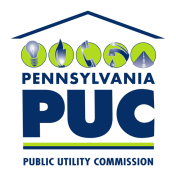 COMMONWEALTH OF PENNSYLVANIAPENNSYLVANIA PUBLIC UTILITY COMMISSIONOFFICE OF ADMINISTRATIVE LAW JUDGE301 Fifth Avenue, Suite 220, Piatt Place PITTSBURGH, PA 15222-2440Tel:   Fax:  IN REPLY PLEASE REFER TO OUR FILE